О внесении изменений в распоряжение Администрации Североуральского городского округа от 02.12.2019 № 124 «Об утверждении плана проведения Администрацией Североуральского городского округа ведомственного контроля 
в сфере закупок товаров, работ, услуг на первое полугодие 2020 года»Во исполнение статьи 100 Федерального закона от 05 апреля 2013 года № 44-ФЗ «О контрактной системе и сфере закупок товаров, работ, услуг для обеспечения государственных и муниципальных нужд», постановления Администрации Североуральского городского округа от 10.11.2014 № 1680 «Об утверждении регламента осуществления ведомственного контроля в сфере закупок товаров, работ, услуг для обеспечения муниципальных нужд в отношении подведомственных организаций Администрации Североуральского городского округа» и в связи с неблагоприятной эпидемиологической обстановкой по распространению новой коронавирусной инфекции на территории Свердловской области, руководствуясь Указом Губернатора Свердловской области от 18.03.2020 № 100-УГ «О введении на территории Свердловской области режима повышенной готовности и принятии дополнительных мер по защите населения от новой коронавирусной инфекции (2019-nCoV)», постановлением Администрации Североуральского городского округа от 18.03.2020 № 291 «О введении на территории Североуральского городского округа ограничительных мероприятий в связи с введением на территории Свердловской области режима повышенной готовности и принятии дополнительных мер по защите населения от новой коронавирусной инфекции 
(2019-nCoV)»:	1. Внести в утвержденный План проведения Администрацией Североуральского городского округа ведомственного контроля в сфере закупок товаров, работ, услуг в первом полугодие 2020 года, утвержденный распоряжением Администрации Североуральского городского округа от 02.12.2019 № 124, изменения, изложив в новой редакции (прилагается).	2. Контроль за выполнением настоящего распоряжения возложить на исполняющего обязанности Первого заместителя Главы Администрации Североуральского городского округа В.В. Паслера. 	3. Настоящее распоряжение опубликовать на официальном сайте Администрации Североуральского городского округа.Глава Североуральского городского округа				                      В.П. МатюшенкоПриложение к распоряжению Администрации Североуральского городского округаот 30.04.2020 № 51План проведения Администрацией Североуральского городского округаведомственного контроля в сфере закупок товаров, работ, услуг на первое полугодие 2020 года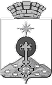 АДМИНИСТРАЦИЯ СЕВЕРОУРАЛЬСКОГО ГОРОДСКОГО ОКРУГАРАСПОРЯЖЕНИЕАДМИНИСТРАЦИЯ СЕВЕРОУРАЛЬСКОГО ГОРОДСКОГО ОКРУГАРАСПОРЯЖЕНИЕ30.04.2020                                                                                                         № 51                                                                                                        № 51г. Североуральскг. Североуральск№ п/пНаименование учрежденияПланируемый срок проведения ведомственного контроля 1Муниципальное автономное учреждение «Физкультура и спорт»июнь 2020